BEITRITTSERKLÄRUNGHiermit erkläre ich meinen Beitritt zurSocietà Dante Alighieri e.V.Deutsch-Italienische Gesellschaft WürzburgHiermit ermächtige ich die Società Dante Alighieri Würzburg, den fälligen Jahresbeitrag (z. Zt. 20,00 €, ermäßigt 10,00 €) bzw. die Spende vom unten genannten Konto einzuziehen.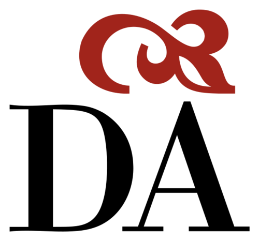 Società  Dante  Alighieri  e.V.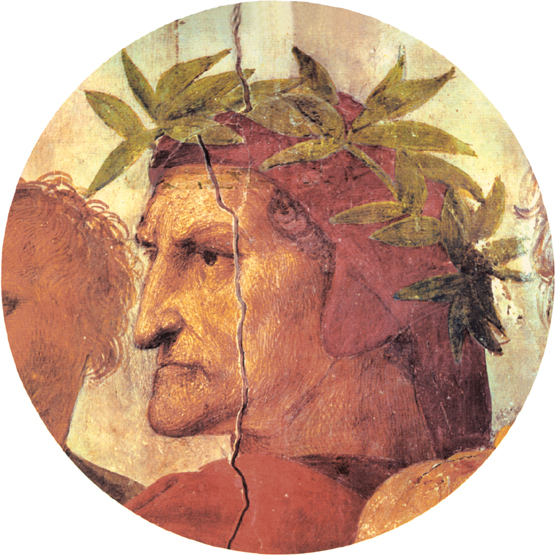 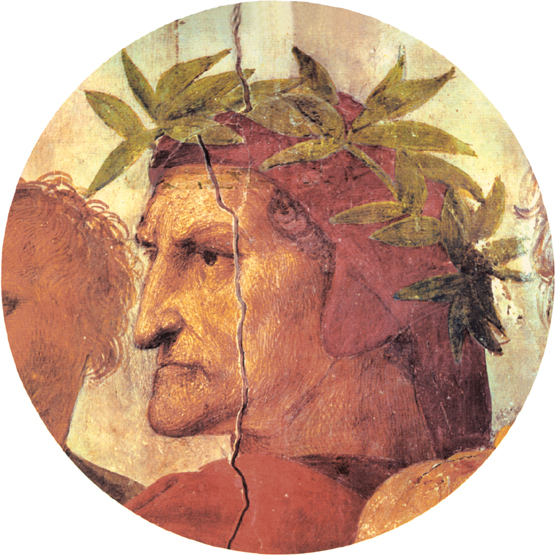 Deutsch-Italienische-Gesellschaft Würzburgc/o Martin von Wagner MuseumJulius-Maximilians-Universität WürzburgResidenzplatz 2a97070 WürzburgSocietà Dante Alighieri e.V.
Deutsch-Italienische Gesellschaft Würzburg
c/o Ölbaum
Eichhornstrasse  13a (13 ½)
97070 WürzburgWürzburg, 01.03.2019 Name:Geburtsdatum:Beruf:Straße:Wohnort:Telefon:E-Mail:Datum:UnterschriftJahresbeitrag: 20,00 €     10,00 €Spende:      €Konto-Nr.:BLZ: Kreditinstitut:Datum:Unterschrift